Раннее развитие ребенка – не роскошь, а требование времени.       За последние десятилетия в нашей жизни, в общественном устройстве и в сознании людей произошли большие изменения. Это касается всех сфер человеческой  деятельности, и в частности раннего развития детей дошкольного возраста. В советские времена при поступлении  в 1 класс от ребенка  не требовалось специальной подготовки. Иное дело  сейчас. Изменились требования в школах. В 1 классе хотят видеть подготовленных малышей, обладающих начальным багажом знаний. И чем лучше подготовлен ребенок к школьной жизни, тем легче ему будет учиться, тем выше будут его результаты. Да и сами школы стали существенно отличаться друг от друга. Где-то лучше преподают математику, где-то гуманитарные предметы. И каждому хочется, чтобы его ребенок учился в хорошей школе. А в хороших школах и требования выше.    Изменились и методики обучения. Большинство заданий, контрольные и экзаменационные тесты строятся таким образом, что детям приходится мыслить, решать поставленные проблемы. Не просто излагать заученный материал. Именно такой способ обучения оптимален в современных условиях. Не «напичкать» человека знаниями, на две трети для него бесполезными, а научить его думать, решать задачи, правильно воспользоваться справочниками. То есть указать ему путь, следуя которому он сможет получить необходимые знания, реализоваться в жизни и в профессии.    Привычку к такой непростой форме обучения можно и нужно вырабатывать в раннем детстве. В последнее время появилось множество студий раннего развития. Лучшие из них как раз и занимаются тем, что не только учат читать, считать, декламировать стишки на английском языке ради умиления пап и мам, но прежде всего «учат учиться», учат мыслить. Рассуждать, грамотно формулировать и не бояться высказывать свои мысли вслух. Но, как показывает практика, усилия даже самых опытных и квалифицированных педагогов не принесут достаточной пользы без активного участия родителей в процессе обучения без регулярных домашних заданий.    Лавинообразное развитие электроники не могло изменить людей, и прежде всего детей. которые рождаются в окружении всевозможных электронных устройств. Малыши усваивают бытовую технику раньше, чем начинают говорить. Многие родители жалуются на то, что дети не читают книг. Что же в этом удивительного? Какая книга, даже с самыми чудесными картинками,  сравнится с телевизионными программами и компьютерными играми?    И все-таки, как бы это ни было трудно, необходимо ограничивать общение ребенка с телевизором, компьютером. Иначе к подростковому возрасту у него сформируется стойкая зависимость от «движущих» картинок, от виртуальной реальности. Становится все более очевидно, что эта зависимость сродни наркотической и вредит не только психическому, но и физическому здоровью. Какой бы сложной и напряженной ни была ваша жизнь, не отдавайте малыша на воспитание телевизору и компьютеру, дарите живое человеческое тепло. А для того, чтобы приобщить ребенка к чтению – занятию намного более полезному для духовного и умственного развития, чем многочасовое просиживание перед телевизором или монитором компьютера, - нам, надо приложить немало усилий, труда, любви, терпения.    Если малыш не склонен к усидчивости, то буквы, цвета, фигуры, цифры и многое другое вполне реально можно выучить с помощью игр с песком, водой, с помощью различных увлекательных игр. Только так можно добиться успеха и не привить отвращения к учебному труду. Специальные игровые развивающие книги помогут вам в этом.    Каждый ребенок от рождения талантлив и обладает огромным потенциалом. Однако, если его как Маугли, будут воспитывать волки, то он будет выть, бегать на четвереньках, и вернуть ему человеческий облик практически невозможно. Это доказано многочисленными примерами. Если врожденные дарования ребенка не развивать, то они увянут за ненадобностью. Но если родители приложат максимум усилий для того, чтобы с  самого раннего возраста дать своему ребенку разностороннее развитие – духовное, умственное, физическое, -  то эта работа принесет хорошие плоды.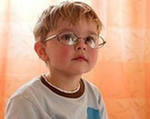 